INDICAÇÃO Nº 660/2016Sugere ao Poder Executivo Municipal que efetue a poda de árvore em área pública, localizada no Residencial Furlan. Excelentíssimo Senhor Prefeito Municipal, Nos termos do Art. 108 do Regimento Interno desta Casa de Leis, dirijo-me a Vossa Excelência para sugerir que, por intermédio do Setor competente, efetue a poda de árvore localizada na Rua Euzébio Jorge da Silva, 274, Residencial Furlan. Justificativa:No local há uma árvore que gera inúmeras reclamações, pois, além de impedir a iluminação, dificulta a visibilidade de mortoristas. Moradores pedem que a referida árvore receba poda periódica.Plenário “Dr. Tancredo Neves”, em 28 de janeiro de 2.016.Gustavo Bagnoli-vereador-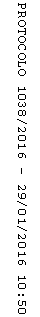 